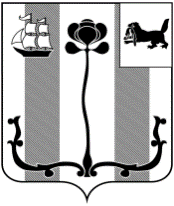 Российская ФедерацияИркутская область  АДМИНИСТРАЦИЯ ШЕЛЕХОВСКОГО МУНИЦИПАЛЬНОГО РАЙОНАП О С Т А Н О В Л Е Н И ЕОт _______________ № _______Об утверждении Порядка разработки и утверждения схемы размещения рекламных конструкций на территории Шелеховского района В целях упорядочения процедуры разработки и утверждения схемы размещения рекламных конструкций на территории Шелеховского района, в соответствии с Федеральным законом от 06.10.2003 №131-ФЗ «Об общих принципах организации местного самоуправления в Российской Федерации», Федеральным законом от 13.03.2006 № 38-ФЗ «О рекламе», постановлением Правительства Иркутской области от 12.09.2013 № 352-пп «Об утверждении Положения о порядке предварительного согласования схем размещения рекламных конструкций и вносимых в них изменений муниципальных образований Иркутской области», руководствуясь ст. ст. 30, 31, 34, 35 Устава Шелеховского района, Администрация Шелеховского муниципального районаПОСТАНОВЛЯЕТ:1. Утвердить Порядок разработки и утверждения схемы размещения рекламных конструкций на территории Шелеховского района.2. Настоящее постановление подлежит официальному опубликованию в газете «Шелеховский вестник» и размещению на официальном сайте Администрации Шелеховского муниципального района в информационно-телекоммуникационной сети «Интернет».3. Контроль за исполнением настоящего постановления возложить на заместителя Мэра района по экономике и финансам Савельева Д.С.Мэр Шелеховского муниципального района                                                                      М.Н. Модин 2УТВЕРЖДЕНпостановлением Администрации Шелеховского муниципального района от «____»___________№_________ПОРЯДОКРАЗРАБОТКИ И УТВЕРЖДЕНИЯ СХЕМЫ РАЗМЕЩЕНИЯ РЕКЛАМНЫХ КОНСТРУКЦИЙ НА ТЕРРИТОРИИ ШЕЛЕХОВСКОГО РАЙОНА Глава I. Общие положения1. Настоящий Порядок разработан в соответствии с Федеральным законом от 06.10.2003 № 131-ФЗ «Об общих принципах организации местного самоуправления в Российской Федерации», Федеральным законом от 13.03.2006 № 38-ФЗ «О рекламе», постановлением Правительства Иркутской области от 12.09.2013 № 352-пп «Об утверждении Положения о порядке предварительного согласования схем размещения рекламных конструкций и вносимых в них изменений муниципальных образований Иркутской области», ГОСТом Р 52044-2003 «Государственный стандарт Российской Федерации. Наружная реклама на автомобильных дорогах и территориях городских и сельских поселений. Общие технические требования к средствам наружной рекламы. Правила размещения»,  и устанавливает процедуру разработки и утверждения схемы размещения рекламных конструкций на территории Шелеховского района (далее - схема) на земельных участках независимо от форм собственности, а также на зданиях или ином недвижимом имуществе, находящихся в собственности Иркутской области или муниципальной собственности Шелеховского района.2.  Схема является документом, определяющим места размещения рекламных конструкций, типы и виды рекламных конструкций, установка которых допускается на данных местах.3. Схема должна соответствовать документам территориального планирования и обеспечивать соблюдение внешнего архитектурного облика сложившейся застройки, градостроительных норм и правил, требований безопасности и содержать карты размещения рекламных конструкций с указанием типов и видов рекламных конструкций, площади информационных полей и технических характеристик рекламных конструкций.4. Разработка схемы и внесение в нее изменений осуществляется Администрацией Шелеховского муниципального района в лице Управления территориального развития и обустройства Администрации Шелеховского муниципального района (далее - Управление).5. Управление вправе самостоятельно принимать решение о разработке и внесению изменений в схему.Глава II. Состав схемы6. Схема состоит из следующих разделов:1) текстовая часть, в которой указывается: адрес установки и эксплуатации рекламной конструкции; номер рекламной конструкции на карте; тип и вид рекламной конструкции; технические характеристики рекламной конструкции; количество информационных полей; общая площадь информационного поля рекламной конструкции; количество рекламных конструкций; собственник или законный владелец имущества, к которому присоединяется рекламная конструкция;2) графическая часть, в которой указывается карта (схема) размещения рекламных конструкций отдельно по населенным пунктам Шелеховского района с указанием конкретных мест установки рекламных конструкций.7. Карта (схема) размещения рекламных конструкций выполняется с отображением на ней мест размещения рекламных конструкций на территории соответствующего населенного пункта Шелеховского района, типов и видов рекламных конструкций, установка которых допускается на данных местах, а также номеров мест размещения рекламных конструкций согласно схеме.Глава III. Порядок разработки и утверждения схемы8. Решение о подготовке проекта схемы принимается Управлением.9. Подготовленные Управлением текстовая и графическая части в отношении каждой рекламной конструкции подлежат согласованию с ресурсоснабжающими организациями, администрациями поселений, на территории которых планируется размещение рекламных конструкций.10. Управление в течение 15 рабочих дней после согласования проекта схемы с ресурсоснабжающими организациями, администрациями поселений, на территории которых планируется размещение рекламных конструкций, направляет проект схемы в Службу архитектуры Иркутской области в порядке, установленном Положением о порядке предварительного согласования схем размещения рекламных конструкций и вносимых в них изменений муниципальных образований Иркутской области, утвержденным постановлением Правительства Иркутской области от 12.09.2013 № 352-пп. 11. В случае согласования Службой архитектуры Иркутской области проекта схемы Управление в течение 15 рабочих дней со дня согласования указанного проекта подготавливает проект постановления Администрации Шелеховского муниципального района об утверждении схемы и обеспечивает его согласование уполномоченными лицами Администрации Шелеховского муниципального района и подписание документа Мэром района, либо лицом, исполняющим его полномочия.Глава IV. Порядок внесения изменений в схему12. Внесение изменений в схему осуществляется не чаще двух раз в год на основании:1) мотивированных заявлений заинтересованных лиц;2) мотивированных предложений от исполнительных органов государственной власти Иркутской области, органов местного самоуправления муниципальных образований Шелеховского района;3) утверждения документации по планировке территории, проведения работ по реконструкции автомобильных дорог, строительства, реконструкции, капитального ремонта, сноса, утраты, повреждения имущества, на котором размещена рекламная конструкция, а так же формирования новых мест размещения рекламных конструкций, расположенных на земельных участках, зданиях или ином недвижимом имуществе, находящихся в государственной или муниципальной собственности, либо на земельном участке, государственная собственность на который не разграничена, – в случае если инициатором является Управление.13. Под заинтересованными лицами понимаются юридические лица, физические лица, в том числе зарегистрированные в качестве индивидуальных предпринимателей, которые на праве собственности либо на ином законном основании владеют и пользуются земельным участком, либо лица, желающие разместить рекламную конструкцию на земельном участке, находящемся в муниципальной собственности, либо земельном участке, государственная собственность на который не разграничена, а также лица, желающие присоединить рекламную конструкцию к зданию или иному недвижимому имуществу, находящемуся в собственности Иркутской области или муниципальной собственности Шелеховского района.14. Внесение изменений в схему не является основанием для пересмотра мест размещения установленных рекламных конструкций, в отношении которых заключены договоры на установку и эксплуатацию рекламной конструкции в установленном Федеральном законом от 13.03.2006 № 38-ФЗ «О рекламе» порядке.15. Управление по собственной инициативе вправе принимать решение о включении либо исключении мест размещения рекламных конструкций из схемы.16. В случае принятия решения о внесении изменений в схему по инициативе Управления в целях включения мест размещения рекламных конструкций Управление в течении 30 календарных дней подготавливает проект внесения изменений в схему и направляет его в ресурсоснабжающие организации, а также в администрации поселений, на территории которых планируется размещение рекламных конструкций, для согласования возможности установки рекламных конструкций в заявленном месте.17. В случае принятия решения о внесении изменений в схему по инициативе Управления в целях исключения мест размещения рекламных конструкций согласование ресурсоснабжающих организаций не требуется. 18. Внесение изменений в схему осуществляется на основании заявления заинтересованного лица по форме согласно приложению 1, 2 к настоящему  Порядку.19. К заявлению прилагаются следующие документы:1) документ, удостоверяющий личность заявителя;2) документ, подтверждающий полномочия представителя заявителя, в случае подписания заявления представителем заявителя;3) согласие собственника (собственников) земельного участка, здания или иного недвижимого имущества на присоединение рекламной конструкции к данному недвижимому имуществу, либо лица, уполномоченного собственником такого имущества – в случае направления заявления о внесении изменений в Схему в целях включения мест размещения рекламных конструкций;4) схема предполагаемого места установки рекламной конструкции, а также расстояния до ближайших существующих объектов (домов, опор освещения, дорожных знаков, пешеходных переходов, перекрестков, ближайших рекламных конструкций, остановок), с отражением границ коридора безопасности, определяемых в соответствии с требованиями ГОСТ Р 52044-2003 «Наружная реклама на автомобильных дорогах и территориях городских и сельских поселений. Общие технические требования к средствам наружной рекламы. Правила размещения» – в случае направления заявления о внесении изменений в схему в целях включения мест размещения рекламных конструкций;5) чертеж рекламной конструкции, включающий в себя: длину, ширину, высоту, основные материалы конструкции, форму и тип конструкции, способ освещения – в случае направления заявления о внесении изменений в схему в целях включения мест размещения рекламных конструкций;6) фотоматериалы места установки рекламной конструкции с графическим нанесением рекламной конструкции в цветном исполнении (фотофиксация места установки производится на расстоянии 50 - 100 метров от места установки рекламной конструкции по ходу движения транспортного средства и против хода движения транспортного средства) – в случае направления заявления о внесении изменений в схему в целях включения мест размещения рекламных конструкций;7) акт выбора варианта для установки и эксплуатации рекламной конструкции, согласованный с ресурсоснабжающими организациями (приложение 3 к настоящему Порядку) – в случае направления заявления о внесении изменений в схему в целях включения мест размещения рекламных конструкций;8) согласие собственника (собственников) земельного участка, здания или иного недвижимого имущества на исключение места размещения рекламной конструкции из схемы, либо лица, уполномоченного собственником такого имущества – в случае направления заявления о внесении изменений в схему в целях исключения мест размещения рекламных конструкций;9) копия документа, подтверждающего прекращение договора, заключенного между собственником или законным владельцем недвижимого имущества и владельцем рекламной конструкции – в случае направления заявления о внесении изменений в схему в целях исключения мест размещения рекламных конструкций.20. По результатам рассмотрения заявления и документов, указанных в пункте 19 настоящего Порядка, Управление в течение 15 рабочих дней со дня регистрации заявления в системе электронного документооборота «Дело» принимает решение о внесении изменений в схему, либо об отказе внесения изменений в схему, по основаниям, предусмотренным в пункте 21 настоящего Порядка.21. Решение об отказе внесения изменений в схему принимается Управлением по следующим основаниям:1)  в месте предполагаемого размещения рекламной конструкции, указанном в заявлении, уже установлена и эксплуатируется рекламная конструкция на основании действующего разрешения на установку и эксплуатацию рекламной конструкции;2)  в отношении места размещения рекламной конструкции, указанного в заявлении, ранее в установленном порядке поступило заявление иного лица;3) заявленная конструкция не соответствует типам (видам) рекламных конструкций, размещаемых на территории Шелеховского района;4) нарушение внешнего архитектурного облика сложившейся застройки Шелеховского района;5) нарушение требований законодательства Российской Федерации об объектах культурного наследия (памятниках истории и культуры) народов Российской Федерации, их охране и использовании.Глава V. Порядок согласования и утверждения внесения изменений в схему22. Согласование и утверждение внесения изменений в схему осуществляется в соответствии с пунктами 9 – 11 настоящего Порядка в сроки, установленные пунктом 12 настоящего Порядка.23. В случае согласования проекта внесения изменений в схему Управление в течение 5 рабочих дней со дня согласования указанного проекта направляет заинтересованному лицу письмо о согласовании проекта внесения изменений в схему и подготавливает проект постановления Администрации Шелеховского муниципального района о внесении изменений в схему.Глава VI. Заключительные положения24. Утверждение схемы и все вносимые в нее изменения подлежат официальному опубликованию в газете «Шелеховский вестник» и размещению на официальном сайте Администрации Шелеховского муниципального района в информационно-телекоммуникационной сети «Интернет».Приложение 1к Порядку разработки и утверждения схемы размещения рекламных конструкций на территории Шелеховского района ЗАЯВЛЕНИЕО ВНЕСЕНИИ ИЗМЕНЕНИЙ В СХЕМУ РАЗМЕЩЕНИЯ РЕКЛАМНЫХ КОНСТРУКЦИЙВ ЦЕЛЯХ ВКЛЮЧЕНИЯ МЕСТ РАЗМЕЩЕНИЯ РЕКЛАМНЫХ КОНСТРУКЦИЙ
Заинтересованное лицо: ____________________________________________________________ИНН __________________________ ОГРН ____________________________________________Адрес юридический (для юридических лиц) __________________________________________Адрес почтовый ___________________________________________________________________Телефон ___________________________________ Факс _________________________________Ф.И.О. руководителя ______________________________________________________________Должность руководителя ___________________________________________________________Для физических лиц: Документ, удостоверяющий личность гражданина ___________________серия _________ № _______________Выдан "____" _________________ кем выдан ___________________________________________Ф.И.О.  представителя  юридического  или  физического лица, действующего наосновании доверенности,__________________________________________________________________________________
  Сведения об имущественных правах на земельный участок, здание или иное недвижимое имущество, на котором предполагается размещение рекламной конструкции:Прошу  внести  изменения  в  схему  размещения рекламных конструкций на территории  Шелеховского района в  части включения места размещения рекламной конструкции:Дополнительные отметки: _________________________________________________________Телефоны лица, подавшего заявление: _________________________________________________Документы в количестве ____ шт. поданы заявителем ____________________________________ __________________________________________________________________________________                                                     (Ф.И.О. полностью)__________________________                      "____" ______________ 20__ г.       (Подпись)       М.П.Приложение 2к Порядку разработки и утверждения схемы размещения рекламных конструкций на территории Шелеховского района ЗАЯВЛЕНИЕО ВНЕСЕНИИ ИЗМЕНЕНИЙ В СХЕМУ РАЗМЕЩЕНИЯ РЕКЛАМНЫХ КОНСТРУКЦИЙВ ЦЕЛЯХ ИСКЛЮЧЕНИЯ МЕСТ РАЗМЕЩЕНИЯ РЕКЛАМНЫХ КОНСТРУКЦИЙ
Заинтересованное лицо: ____________________________________________________________ИНН __________________________ ОГРН ____________________________________________Адрес юридический (для юридических лиц) __________________________________________Адрес почтовый ___________________________________________________________________Телефон ___________________________________ Факс _________________________________Ф.И.О. руководителя ______________________________________________________________Должность руководителя ___________________________________________________________Для физических лиц: Документ, удостоверяющий личность гражданина ___________________серия _________ N _______________Выдан "____" _________________ кем выдан ___________________________________________Ф.И.О.  представителя  юридического  или  физического лица, действующего наосновании доверенности,__________________________________________________________________________________
  Сведения об имущественных правах на земельный участок, здание или иное недвижимое имущество, на котором размещается рекламная конструкция:Прошу  внести  изменения  в  схему  размещения рекламных конструкций на территории  Шелеховского района в  части исключения мест размещения рекламных конструкции:Дополнительные отметки: _________________________________________________________Телефоны лица, подавшего заявление: _________________________________________________Документы в количестве ____ шт. поданы заявителем ____________________________________ __________________________________________________________________________________ __________________________________________________________________________________                                                     (Ф.И.О. полностью)__________________________                      "____" ______________ 20__ г.       (Подпись)        М.П.Приложение 3к Порядку разработки и утверждения схемы размещения рекламных конструкций на территории Шелеховского района АКТ № ________ВЫБОРА ВАРИАНТА ДЛЯ РАЗМЕЩЕНИЯ СРЕДСТВ НАРУЖНОЙ РЕКЛАМЫШелеховский район                                             от "____" ______________ 20____ г.______________________________             (населенный пункт)Варианта для размещения средств наружной рекламы:Предполагаемый вариант для размещения средств наружной рекламы пригоден для размещения указанной рекламной конструкции.Согласовано:Собственник имущества, к которому предполагается присоединение рекламной конструкции: ____________________________________________________________________Собственник имущества, к которому предполагается присоединение рекламной конструкции: ____________________________________________________________________Документ, подтверждающий имущественные права на имущество, дата, регистрационный номер: ___________________________________________________________________________Документ, подтверждающий имущественные права на имущество, дата, регистрационный номер: ___________________________________________________________________________Наименование имущества, к которому предполагается присоединение рекламной конструкции:______________________________________________________________________________________________________________________________________________________Наименование имущества, к которому предполагается присоединение рекламной конструкции:______________________________________________________________________________________________________________________________________________________Форма собственности имущества, к которому предполагается присоединение рекламной конструкции (частная, государственная, муниципальная): _________________________________________________________________________________Форма собственности имущества, к которому предполагается присоединение рекламной конструкции (частная, государственная, муниципальная): _________________________________________________________________________________Общая площадь имущества, к которому предполагается присоединение рекламной конструкции (кв. м) _______________________________________________________________Общая площадь имущества, к которому предполагается присоединение рекламной конструкции (кв. м) _______________________________________________________________Кадастровый номер:Улица:Условный номер:Дом:Город:Корпус (строение):Населенный пункт:Квартира:Тип конструкции, вид конструкции__________________________________________________Тип конструкции, вид конструкции__________________________________________________Адрес (место размещения) рекламной конструкции: ___________________________________ ________________________________________________________________________________Адрес (место размещения) рекламной конструкции: ___________________________________ ________________________________________________________________________________Техническая характеристика РК:Размеры информационного поля:Наличие механизма смены изображения: Высота (м):Внешний подсвет: Ширина (м):Внутренний подсвет:Площадь одной стороны (м2):Количество сторон:Общая площадь всех сторон (м2):Прочее:Прилагаются следующие документы: Прилагаются следующие документы: Прилагаются следующие документы: №Наличие документовВид документа1Документ, удостоверяющий личность заявителя2Документ, подтверждающий полномочия представителя заявителя, в случае подписания заявления представителем заявителя3Согласие собственника (собственников) земельного участка, здания или иного недвижимого имущества на присоединение рекламной конструкции к данному недвижимому имуществу, либо лица, уполномоченного собственником такого имущества 4Схема предполагаемого места установки рекламной конструкции, а также расстояния до ближайших существующих объектов (домов, опор освещения, дорожных знаков, пешеходных переходов, перекрестков, ближайших рекламных конструкций, остановок), с отражением границ коридора безопасности, определяемых в соответствии с требованиями ГОСТ Р 52044-2003 «Наружная реклама на автомобильных дорогах и территориях городских и сельских поселений. Общие технические требования к средствам наружной рекламы. Правила размещения»5Чертеж рекламной конструкции, включающий в себя: длину, ширину, высоту, основные материалы конструкции, форму и тип конструкции, способ освещения 6Фотоматериалы места установки рекламной конструкции с графическим нанесением рекламной конструкции в цветном исполнении (фотофиксация места установки производится на расстоянии 50 - 100 метров от места установки рекламной конструкции по ходу движения транспортного средства и против хода движения транспортного средства) 7Акт выбора варианта для установки и эксплуатации рекламной конструкции, согласованный с ресурсоснабжающими организациями (приложение 3 к настоящему Порядку) Собственник имущества, на котором размещается рекламная конструкция: _________________________________________________________________________________Собственник имущества, на котором размещается рекламная конструкция: _________________________________________________________________________________Документ, подтверждающий имущественные права на имущество, дата, регистрационный номер: ___________________________________________________________________________Документ, подтверждающий имущественные права на имущество, дата, регистрационный номер: ___________________________________________________________________________Наименование имущества, на котором размещается рекламная конструкция:______________________________________________________________________________________________________________________________________________________Наименование имущества, на котором размещается рекламная конструкция:______________________________________________________________________________________________________________________________________________________Форма собственности имущества, на котором размещается рекламная конструкция (частная, государственная, муниципальная):_________________________________________Форма собственности имущества, на котором размещается рекламная конструкция (частная, государственная, муниципальная):_________________________________________Общая площадь имущества, на котором размещается рекламная конструкция                       (кв. м)____________________________________________________________________________ Общая площадь имущества, на котором размещается рекламная конструкция                       (кв. м)____________________________________________________________________________ Кадастровый номер:Улица:Условный номер:Дом:Город:Корпус (строение):Населенный пункт:Квартира:Тип конструкции, вид конструкции__________________________________________________Тип конструкции, вид конструкции__________________________________________________Адрес (место размещения) рекламной конструкции: ___________________________________ ________________________________________________________________________________Адрес (место размещения) рекламной конструкции: ___________________________________ ________________________________________________________________________________Техническая характеристика РК:Размеры информационного поля:Наличие механизма смены изображения: Высота (м):Внешний подсвет: Ширина (м):Внутренний подсвет:Площадь одной стороны (м2):Количество сторон:Общая площадь всех сторон (м2):Прочее:Прилагаются следующие документы: Прилагаются следующие документы: Прилагаются следующие документы: №Наличие документовВид документа1Документ, удостоверяющий личность заявителяДокумент, подтверждающий полномочия представителя заявителя, в случае подписания заявления представителем заявителя2Согласие собственника (собственников) земельного участка, здания или иного недвижимого имущества на исключение места размещения рекламной конструкции из схемы, либо лица, уполномоченного собственником такого имущества3Копия документа, подтверждающего прекращение договора, заключенного между собственником или законным владельцем недвижимого имущества и владельцем рекламной конструкцииАдрес (место размещения) рекламной конструкцииКадастровый номерТип конструкции, вид конструкцииРазмеры информационного поляОрганизацияДолжность, ФИОПодписьПАО «Ростелеком»г. Шелехов, 6-й квартал, 14а / Култукский тракт, 14а 8-800-200-00-338 (800) 100-08-00МУП "Шелеховские тепловые сети"г.Шелехов, ул. Кочубея, д 21а(839550) 4-27-77МУП Водоканал г. Шелеховг.Шелехов, Култукский тракт, 38 (395) 506-30-96МУП Шелеховского района "Электрические сети"г. Шелехов, Култукский тракт ул., д. 16	    8(39550) 4-43-61